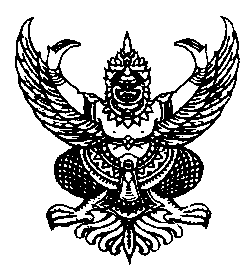 ประกาศองค์การบริหารส่วนตำบลจอหอเรื่อง   สอบราคาซื้อครุภัณฑ์เครื่องสูบน้ำหอยโข่งชนิดมอเตอร์ไฟฟ้า   จำนวน  2  เครื่อง*****************************ตามที่   องค์การบริหารส่วนตำบลจอหอ  มีความประสงค์จะสอบราคาซื้อครุภัณฑ์เครื่องสูบน้ำหอยโข่งชนิดมอเตอร์ไฟฟ้า  จำนวน  2  เครื่อง  ราคาเครื่องละ  66,500  บาท  รวมเป็นเงิน  133,000  บาท  ตามรายละเอียดและคุณลักษณะดังนี้  เครื่องสูบน้ำหอยโข่ง   ชนิดมอเตอร์ไฟฟ้า  มีขนาด 10 แรงม้า  ขนาดกำลังไฟฟ้าไม่น้อยกว่า 380  โวลต์  ขนาดท่อส่งไม่น้อยกว่า  2  นิ้ว  และท่อเข้าขนาดไม่ต่ำกว่า  2.5  นิ้ว  ปริมาณน้ำสูบได้ไม่น้อยกว่า  81  คิว/ชั่วโมง  ส่งน้ำได้สูงไม่ต่ำกว่า 38.5 เมตร  อุปกรณ์ประกอบของเครื่องสูบน้ำและมอเตอร์  ต้องมีครบชุดพร้อมที่จะใช้งานได้รวมราคากลางทั้งสิ้น  133,000  บาท  (หนึ่งแสนสามหมื่นสามพันบาท)	ผู้มีสิทธิเสนอราคาจะต้องมีคุณสมบัติ ดังนี้	1.    เป็นนิติบุคคล  หรือบุคคลธรรมดา  ที่มีอาชีพจำหน่ายสิ่งของที่สอบราคาซื้อดังกล่าว	2.  ไม่เป็นผู้ที่ถูกแจ้งเวียนชื่อเป็นผู้ทิ้งงานทางราชการ  รัฐวิสาหกิจ  หรือหน่วยงานบริการราชการส่วนท้องถิ่น และได้แจ้งเวียนซื้อแล้ว  หรือไม่เป็นผู้ได้รับผลของการสั่งให้นิติบุคคลหรือบุคคลอื่นเป็นผู้ทิ้งงานตามระเบียบของทางราชการ	3. ไม่เป็นผู้ได้รับเอกสิทธิ์หรือความคุ้มกัน  ซึ่งอาจปฏิเสธไม่ยอมขึ้นศาลไทยเว้นแต่รัฐบาลของผู้เสนอราคาได้มีคำสั่งให้สละสิทธิ์ความคุ้มกันนั้น	4.  ไม่เป็นผู้มีประโยชน์ร่วมกันกับผู้เสนอราคารายอื่นที่เข้าเสนอราคาให้แก่  องค์การบริหารส่วนตำบลจอหอ  ซึ่ง  ณ  วันประกาศสอบราคาซื้อ  หรือไม่เป็นผู้กระทำการอันเป็นการขัดขวางการแข่งขันราคาอย่างเป็นธรรมในการสอบราคาซื้อครั้งนี้	5.  องค์การบริหารส่วนตำบลจอหอสงวนสิทธิ์ที่จะแก้ไข  เปลี่ยนแปลง  หรือยกเลิกการสอบราคาครั้งนี้เสียเมื่อใดก็ได้โดยไม่ต้องแจ้งให้ทราบล่วงหน้า  และผู้เสนอราคาไม่มีสิทธิที่จะเรียกค่าเสียหาย  หรือค่าใช้จ่ายใดๆ ทั้งสิ้น		6.  บุคคลหรือนิติบุคคลที่จะเข้าเป็นคู่สัญญากับหน่วยงานของรัฐซึ่งได้ดำเนินการจัดซื้อจัดจ้างด้วยระบบอิเลคทรอนิกส์  (e-Government Procurement : e-GP)  ต้องลงทะเบียนในระบบอิเลคทรอนิกส์ของกรมบัญชีกลางที่เว็บไซด์ศูนย์ข้อมูลจัดซื้อจัดจ้างภาครัฐ                              - 2 -	กำหนดยื่นซองสอบราคาซื้อ ตั้งแต่วันที่ 17  กรกฎาคม  2557 ถึงวันที่  31 กรกฎาคม 2557 ในวันและเวลาราชการ  ณ  ที่ทำการองค์การบริหารส่วนตำบลจอหอ  อำเภอเมืองนครราชสีมา  จังหวัดนครราชสีมา  ในวันที่ 25 กรกฎาคม 2557 เวลา 08.30 – 16.30  จะทำการรับยื่นซองสอบราคา  ณ  ศูนย์รวมข่าวสารการซื้อการจ้างขององค์กรปกครองส่วนท้องถิ่นระดับอำเภอ  (ที่ว่าการอำเภอเมืองนครราชสีมา)  ในเวลาราชการ  และกำหนดเปิดซองสอบราคาในวันที่  1  สิงหาคม 2557  ตั้งแต่เวลา  10.00 น.  เป็นต้นไป  ณ  ศูนย์รวมข้อมูลข่าวสารการจัดซื้อจัดจ้างระดับอำเภอ  อำเมืองนครราชสีมา  จังหวัดนครราชสีมา	ผู้สนใจติดต่อขอซื้อเอกสารสอบราคาในราคาชุดละ  100 - บาท  ได้ที่ที่ทำการองค์การบริหารส่วนตำบลจอหอ เลขที่ 105 หมู่ 12 ต.จอหอ อ.เมืองนครราชสีมา  จ.นครราชสีมา ระหว่างวันที่ 17  กรกฎาคม 2557 ถึงวันที่ 31 กรกฎาคม 2557หรือดูรายละเอียดได้ที่เว็บไซต์   www.gprocurement.go.th  ของกรมบัญชีกลาง   http://joho.go.th   ของ อบต.จอหอ   และเว็บไซต์ของท้องถิ่นจังหวัดนครราชสีมา หรือสอบถามทางโทรศัพท์หมายเลข  0-4437-2079  ต่อ  13  ในวันและเวลาราชการประกาศ     ณ    วันที่    17  เดือน   กรกฎาคม    พ.ศ.  ๒๕๕๗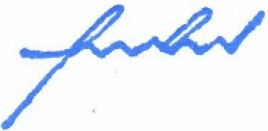    (นายบุญเทียม    ถิ่นโคกสูง)   นายกองค์การบริหารส่วนตำบลจอหอ